دورة تدريبية بعنوان " الإيجابية في بيئة العمل "أقامت الإدارة العامة للتخطيط والتطوير الإداري بالتعاون مع كلية العلوم والدراسات الإنسانية بالغاط قسم الطالبات دورة تدريبية بعنوان "الإيجابية  في بيئة العمل " وكانت الدورة لمدة يومين بتاريخ 23-24 / 6 / 1435هـ.الدورة كانت عبارة عن برنامج تدريبي ينمي المهارات الشخصية لدى الموظفات وإكسابهن الطرق والأساليب التي يمكن من خلالها تحفيز مرؤوساتهن وزميلاتهن وأنفسهن في العمل, وتعزيز المعنويات الإيجابية لديهن والحد من السلوكيات السلبية لتغيير عاداتهن وسلوكياتهن السلبية ونقلها إلى الجانب الإيجابي, وذلك لتعزيز حسن الانتماء الوظيفي , ورفع مستوى الأداء والإنتاجية لديهن.وفي نهاية الدورة تم تكريم المتدربة المثالية / وديان البخيتان.  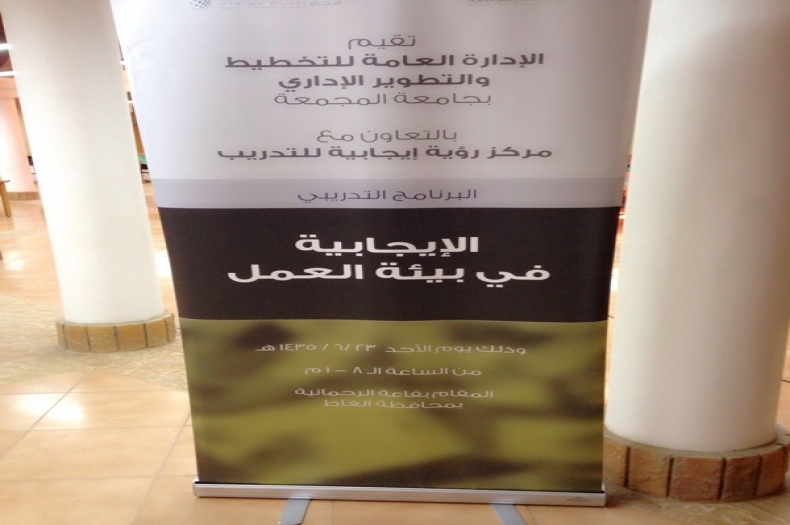 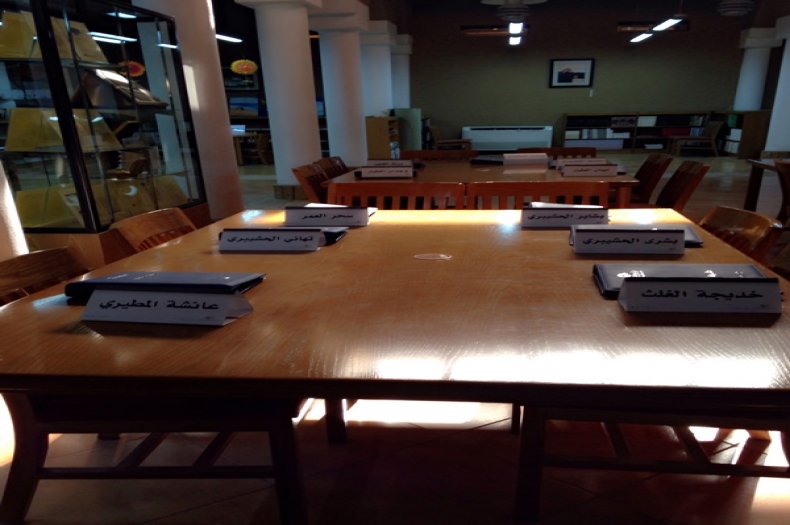 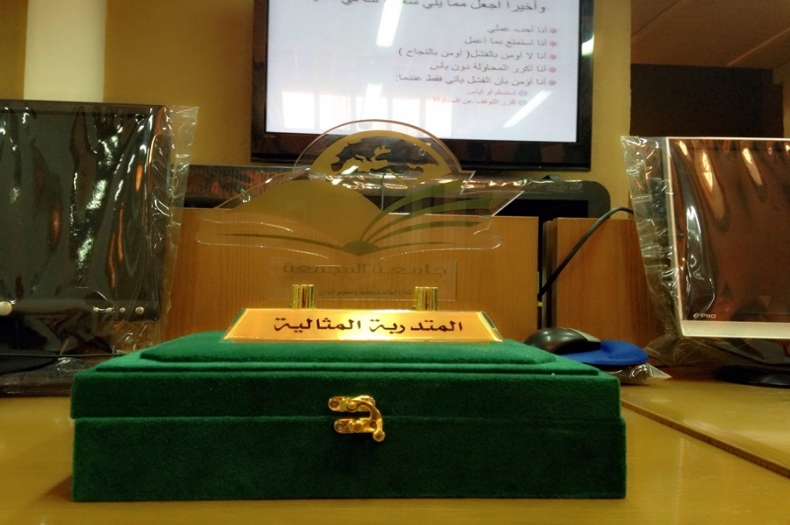 